Math 161: class discussionRelated rates  Oct 4, 2017Problems from Stewart: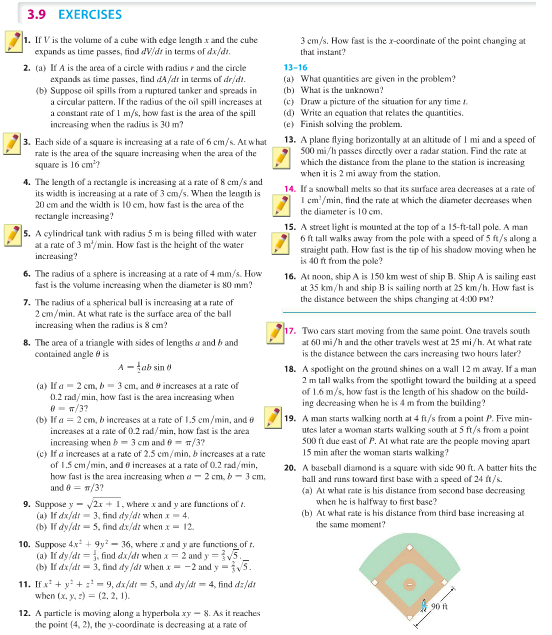 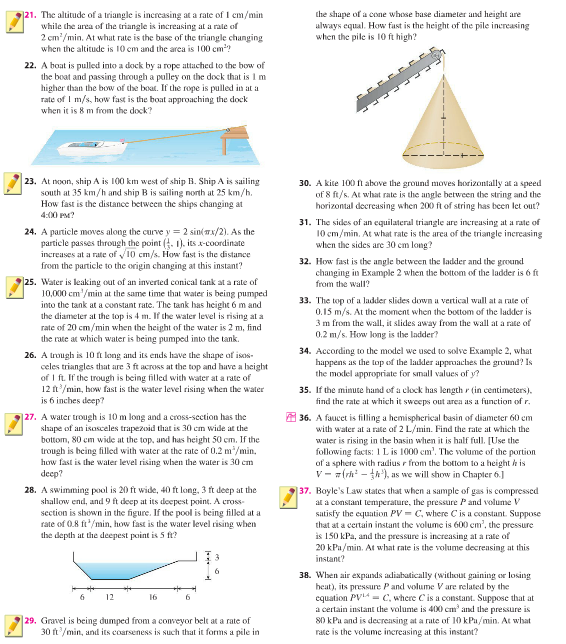 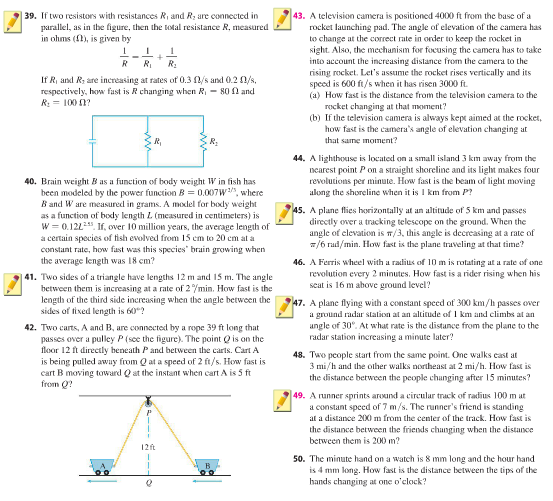 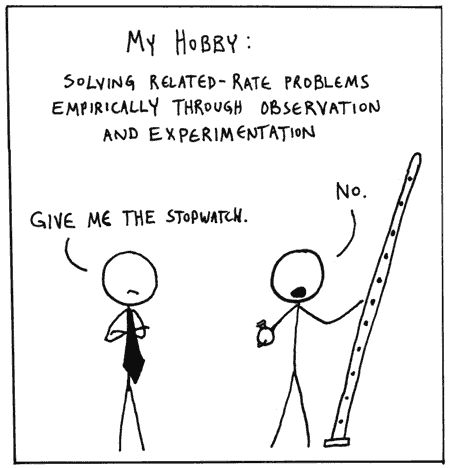 